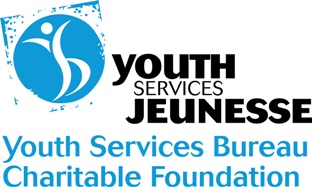 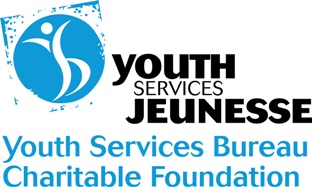 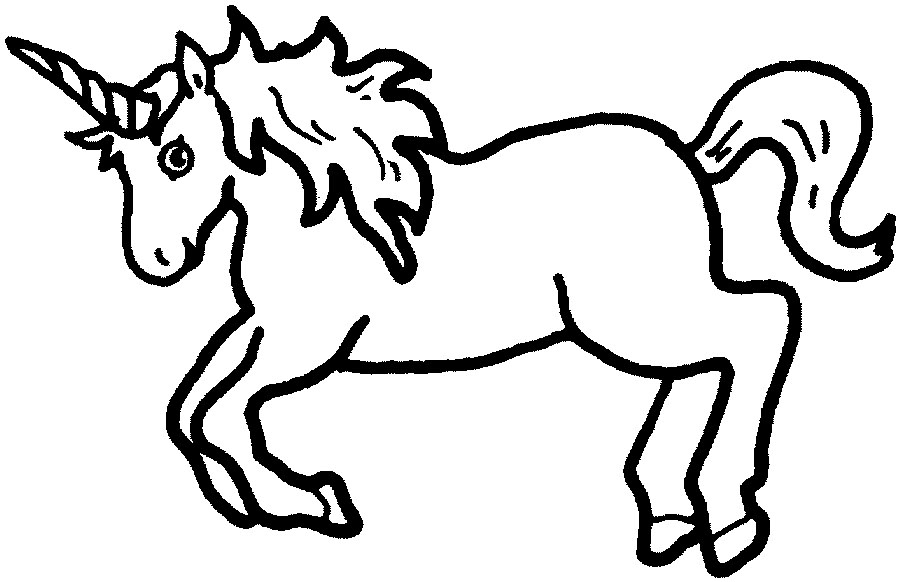 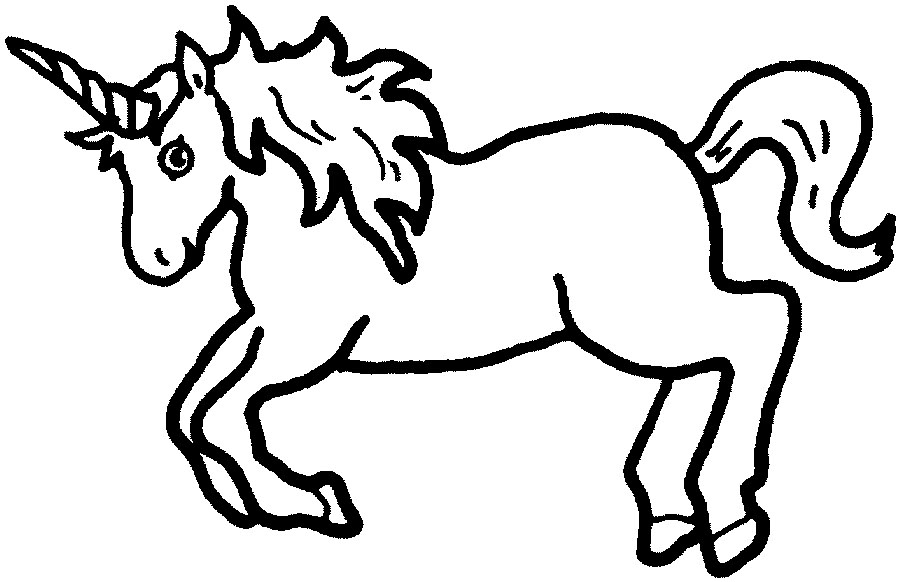 Jamie Hubley Scholarship for Mental HealthApplication FormSection A: Applicant Information Form (please print clearly)Name: ________________________________________________________________________                       First Name                                                                              Last NameAddress: ______________________________________________________________________                      Street Address                                                                      Apartment #     _____________________________________________________________________________                         City                                   Province                         Postal CodeTelephone Number: ____________________________________________________________                                          Home                                        Work                           Cell			Email: ________________________________________________________________________	DECLARATIONI certify that all statements on this application are true and complete to the best of my knowledge.	________________                                                                                ____________________         Signature   					                     DatePlease return the completed form with:Letter of reference (2). Both references must be a non-family member such as employer, doctor, social worker, teacher, community member, etc.Letter of acceptance into the post secondary institutionPlease forward completed application to:Youth Services Bureau FoundationAttn: Scholarship Committee2675 Queensview DriveOttawa, ON K2B 8K2Interest in pursuing a career in Mental Health Field and/ or Personal Experience with Mental IllnessPlease describe (500 words or less) why you’re interested in pursuing a career in the Mental Health Field, and/or how your struggle with mental health related challenges has had an impact on your education (negatively and/or positively).____________________________________________________________________________________________________________________________________________________________________________________________________________________________________________________________________________________________________________________________________________________________________________________________________________________________________________________________________________________________________________________________________________________________________________________________________________________________________________________________________________________________________________________________________________________________________________________________________________________________________________________________________________________________________________________________________________________________________________________________________________________________________________________________________________________________________________________________________________________________________________________________________________________________________________________________________________________________________________________________________________________________________________________________________________________________________________________________________________________________________________________________________________________________________________________________________________________________________________________________________________________________________________________________________________________________________________________Section C: Career Goals / EducationWhat accredited post-secondary institution are you attending?  _____________________________________________________________________________What is the name of the academic program you are enrolled in?______________________________________________________________________________What is the tuition fee for the program (HST included)? __________________________What is the textbook cost for this program? ___________________________________Semester for which you seek funding (Please check one):Fall ___________Winter __________Spring ________Summer _______ Year_____20________Section D: Financial Need Explain why you need the financial assistance that this bursary program offers.______________________________________________________________________________________________________________________________________________________________________________________________________________________________________________________________________________________________________________________________________________________________________________________________________________________________________________________________________________________________________________________________________________________________________________________________________________________________________________________________________________________________________________________________Have you already been awarded a bursary or scholarship for the upcoming semester?       If so, please name the award and the amount.       Award___________________________________ Amount $ __________________       Award__________________________________     Amount$ __________________       Award ___________________________________ Amount $ __________________       (do not list bursaries for which you are applying simultaneous to this one)How will you be primarily financing your education?Student loan                Bursaries _____________ NameEmployment                Scholarship ____________NameParent/family              Savings/RRSPTo assist the Committee in making a decision, please write a short personal statement on how this scholarship will benefit you and indicate your personal development goals and/or your career goals. (500 words or less)____________________________________________________________________________________________________________________________________________________________________________________________________________________________________________________________________________________________________________________________________________________________________________________________________________________________________________________________________________________________________________________________________________________________________________________________________________________________________________________________________________________________________________________________________________________________________________________________________________________________________________________________________________________________________________________________________________________________________________________________________________________________________________________________________________________________________________________________________________________________________________________________________________________________________________________________________________________________________________________________________________________________________________________________________________________________________________________________________________________________________________________________________________________________________________________________________________________________________________________________________________________________________________________________________________________________________________________________________________________________________________________________________________________________________________________________________________________________________________________________________________________________________________________________________________________________________________